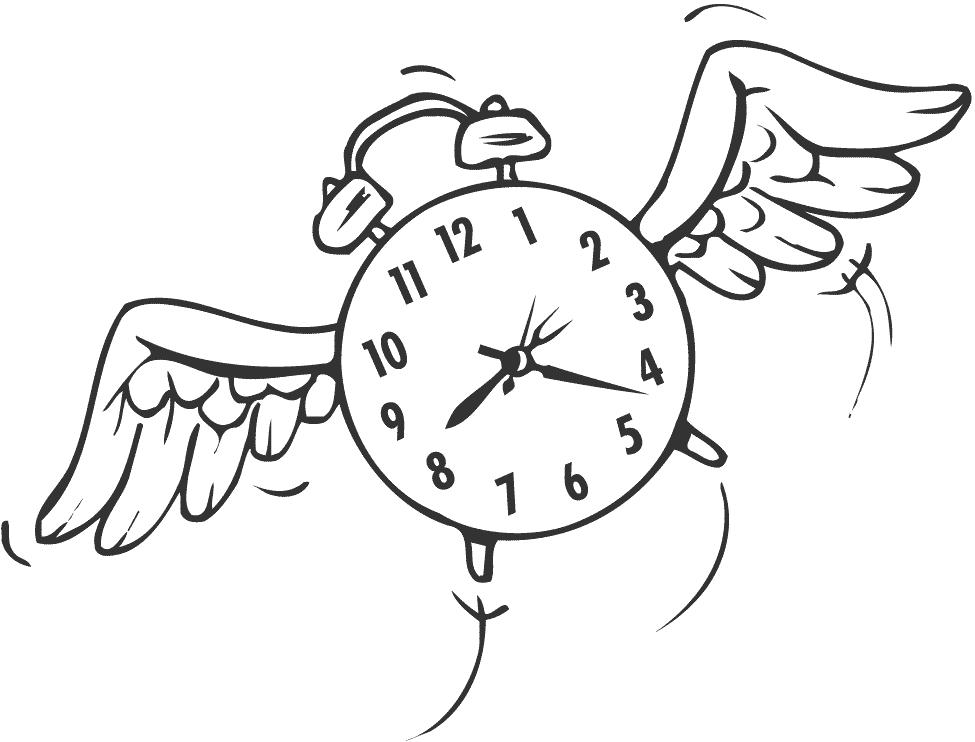 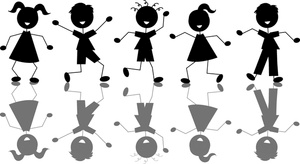 “There’s no secret to balance. You just have to feel the waves” – Frank Herbert 10 080 minutes.  This week you are going to keep a log on how those minutes are spent.  How long do you sleep?  What about the time spent in the bathroom? How much of your day is in a classroom?  You might be surprised.    You are going to create a report all about your weekData Collection: You are going to diligently record how many minutes you spend doing various activities in your week.  The more accurate data you collect, the more valuable your results will be.  You can record your minutes on paper, in an excel sheet or on your phone (print it out) and attach it in the data section of your report.     (See chart below)IntroductionHow are you going to collect the data? _______________________________________________________________________________________Why are you being asked to do this?  What is the point of this activity?  ______________________________________________________________________________________________________________________________________________________________________________What are you expecting to see after collecting your minutes? _____________________________________________________________________________________________________________________________________________________________________________Data Analysis: Look at the minutes you spent over the week.  Put your minutes into the following categories using an excel spreadsheet:Defining the CategoriesSpirituality - manage stress, reflect on values and beliefs, respect the beliefs and values of othersExamples:  yoga, listening to music, church, gardening, volunteering, meditation, drawing, spending time in naturePhysical Activity –any bodily activity that enhances or maintains physics fitness and overall health	Examples:  being active, sports, walking, danceSleep – a natural periodic state of rest for the mind and bodyPhysical Appearance – self-care practicesExamples: going to the doctor/dentist, personal hygiene, showering, make up, picking out clothesEnvironmental Impact – creating a safe and sustainable community that recognizes the impact of personal and social environmental decisionsExamples: walking or taking the bus, reduce your waste, eat locally, re-use materials, toxic free personal care products  Intellectuality – expanding knowledge and seeking mental stimulation	Examples: in class learning, homework, studying, research, personal inquiryEmployment – condition of having paid work	Examples:  part-time job, baby sitting, choresSocializing – developing and maintaining healthy relationships with those around you Examples: spending time with people, hanging out with friends, communicating and resolving conflictsFamily – a network of people you can rely on 	Examples: parents, siblings, neighbours, grandparents, godparents, aunts and unclesRecreational Technology – refreshing of one’s mind or body through different technologiesExamples:  watching TV, texting, gaming, Facebook, talking on the phone, Twitter, YouTubeRepresenting Data:  Create two visual representations of your time spent in the week.  Circle GraphUse the totals for each category listed above to create a circle graph in Excel.  Highlight the data, click on charts and choose the circle graph.  Use the formatting palette to add a title and percentages.  Copy and paste your circle graph into a word document and enlarge it to half a page.  Print your circle graph.  Use coloured pencils to identify the sectors with the legend.  Attach your circle graph to the larger bar graph poster. 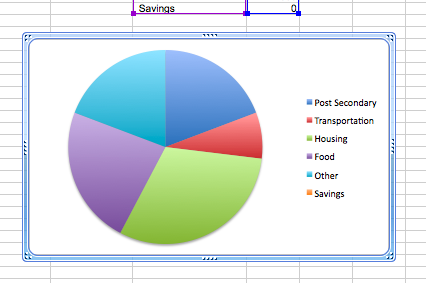 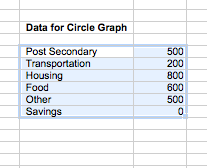 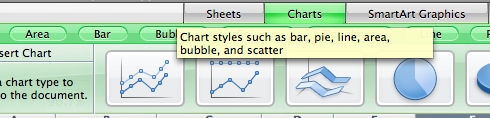 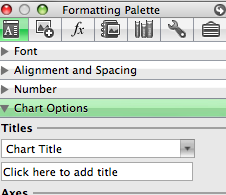 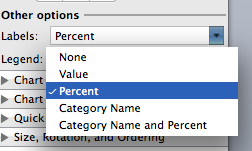 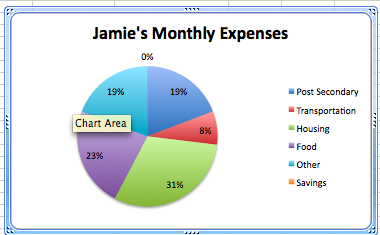 Bar GraphCreate by hand on paper no bigger than half the size of a poster board.  Steps:Decide on a title for your graph  Draw the vertical and horizontal axes. Label the horizontal axes  Write the names of the categories where the bars will be  Label the vertical axes  Decide on an appropriate scale. Draw a bar to show the total for each categoryFill bars with pictures that relate to each categoryConclusion and ReflectionConclusion and Reflection  (Criterion D: Reflection )Data Analysis  “Life is like riding a bicycle. To keep your balance you must keep moving”  - EinsteinCategoriesTotal MinutesSpiritualityPhysical Activity SleepPhysical AppearanceEnvironmental ImpactIntellectuality EmploymentSocializingFamilyRecreational TechnologySummary of results and what they mean, compare the categories of time spentDiscuss interesting findings – what surprised you and why? Are you balanced?List all sources of error or mistakes you may have made without realizing – be thorough.  Do the graphs accurately represent that data?  Why or why not?  Make a connection to the big picture (relevance) – why is it important?Compare the bar graph and the circle graph – which one is the most effective to represent the data and why?Ask new questions on this topic – that you could study in the futureAchievement levelLevel descriptorWhat does this mean?0I have not achieved a standard described by any of the descriptors to the right.I have not achieved a standard described by any of the descriptors to the right.1-2I am able to:identify some of the elements of the authentic real-life situation apply mathematical strategies to find a solution to the authentic real-life situation, with limited success. Misunderstandings or is incomplete ☐summary and comparison of results☐discussion of findings☐sources of error and misrepresenting data☐connection and relevance☐comparing graphs ☐extension and further study3-4I am able to:identify the relevant elements of the authentic real-life situation select, with some success, adequate mathematical strategies to model the authentic real-life situation apply mathematical strategies to reach a solution to the authentic real-life situation describe whether the solution makes sense in the context of the authentic real-life situation. Some of the following are incomplete or incorrect☐summary and comparison of results☐discussion of findings☐sources of error and misrepresenting data☐connection and relevance☐comparing graphs ☐extension and further study5-6  I am able to:identify the relevant elements of the authentic real-life situation select adequate mathematical strategies to model the authentic real-life situation apply the selected mathematical strategies to reach a valid solution to the authentic real-life situationdescribe the degree of accuracy of the solution discuss whether the solution makes sense in the context of the authentic real-life situation.  Completed but does not provide many details☐summary and comparison of results☐discussion of findings☐sources of error and misrepresenting data☐connection and relevance☐comparing graphs ☐extension and further study7-8I am able to:identify the relevant elements of the authentic real-life situation select appropriate mathematical strategies to model the authentic real-life situation apply the selected mathematical strategies to reach a correct solution explain the degree of accuracy of the solution explain whether the solution makes sense in the context of the authentic real-life situation.Thorough and thoughtful☐summary and comparison of results☐discussion of findings☐sources of error and misrepresenting data☐connection and relevance☐comparing graphs ☐extension and further study